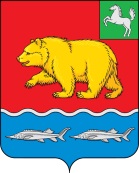 АДМИНИСТРАЦИЯ МОЛЧАНОВСКОГО РАЙОНАТОМСКОЙ ОБЛАСТИПОСТАНОВЛЕНИЕ17.07.2023                                                                                                    № 438с. МолчановоО внесении изменения в постановление Администрации Молчановского района № 720 от 11.11.2019В соответствии с Федеральным законом от 24 июля 2007 г. № 209-ФЗ «О развитии малого и среднего предпринимательства в Российской Федерации», в целях оказания имущественной поддержки субъектам малого и среднего предпринимательства на территории Молчановского района Томской области и организации взаимодействия органов местного самоуправления Молчановского района, иными органами и организациямиПОСТАНОВЛЯЮ:1. Внести в постановление Администрации Молчановского района № 720 от 11.11.2019 изменение, изложив приложение № 1 в новой редакции, согласно приложению № 1 к настоящему постановлению. 2. Опубликовать настоящее постановление в официальном печатном издании «Вестник Молчановского района» и разместить на официальном сайте муниципального образования «Молчановский район» (http://www.molchanovo.ru).3. Настоящее постановление вступает в силу со дня его официального опубликования.4. Контроль за исполнением настоящего постановления возложить на заместителя Главы Молчановского района по экономической политике.Глава Молчановского района                                                                   Ю.Ю. СальковАлексей Викторович Свиридов8(38256)23 2 31В дело – 1ОУМИ – 1ОЭАиП - 1Приложение № 1 к постановлению АдминистрацииМолчановского районаот 17.07.2023 № 438Составрабочей группы по вопросам оказания имущественной поддержки субъектам малого и среднего предпринимательства 
на территории Молчановского районаПредседатель рабочей группы:Заместитель Главы Молчановского района по экономической политике.Заместитель председателя рабочей группы:Начальник муниципального казенного учреждения «Отдел по управлению муниципальным имуществом Администрации Молчановского района Томской области».Секретарь рабочей группы:Специалист 1-ой категории по договорной и претензионной работе муниципального казенного учреждения «Отдел по управлению муниципальным имуществом Администрации Молчановского района Томской области».Члены рабочей группы: Специалист 1-ой категории по торговле, общественному питанию и социально-трудовым отношениям отдела экономического анализа и прогнозирования Администрации Молчановского района;Главный специалист по развитию малого бизнеса и целевым программам отдела экономического анализа и прогнозирования Администрации Молчановского района;Главный специалист по земельным отношениям муниципального казенного учреждения «Отдел по управлению муниципальным имуществом Администрации Молчановского района Томской области».Эксперты рабочей группы:Директор ООО «Центр поддержки малого предпринимательства и консультирования селян» (по согласованию).